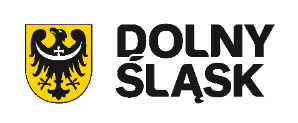 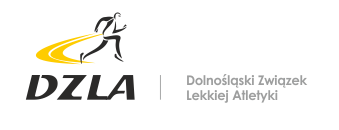 Regulamin wojewódzkich NESTLE CUP 2016w wielobojach ukierunkowanych dla gimnazjów 1. KIEROWNICTWO - Dolnośląski Związek Lekkiej Atletyki – Zespół LDK!2. TERMIN I MIEJSCE – 21.05.2016 r. godz. 11:00, stadion Olimpijski we Wrocławiu3. ORGANIZATORZYWojewództwo DolnośląskieDolnośląski Związek Lekkiej AtletykiMinisterstwo Sportu i TurystykiPolski Związek Lekkiej Atletyki4. PROGRAM ZAWODÓWCzwórbój ukierunkowany:Sprinterski wielobój ukierunkowany:- 200 m ppł. lub 80 m ppł. K /110 m ppł. M,- skok w dal lub wzwyż,- pchnięcie kulą lub oszczep,- 100 m lub 300 m . Uwaga: W przypadku wyboru, jako wiodącej konkurencji 300m wykluczony jest udział w biegu na 200 m ppł.Płotkarski wielobój ukierunkowany:- 100 m,- skok w dal lub wzwyż,- pchnięcie kulą lub oszczep,- 80m ppł. K/ 110m ppł. M lub 200m ppł.Skocznościowy wielobój ukierunkowany:- 200 m ppł. lub 80 m ppł. K /110m ppł. M,- pchnięcie kulą lub oszczep,- skok w dal + skok wzwyż lub skok o tyczceRzutowy wielobój ukierunkowany:- 100 m,- skok w dal lub skok wzwyż,- kula + oszczep lub dysk lub młotWytrzymałościowy wielobój ukierunkowany:- 200 m ppł. lub 80 m ppł. K /110 m ppł. M,- pchnięcie kulą lub oszczep,- skok w dal,- 600 m lub 1000 m lub 3000 m /5000 m chód.PROJEKT PROGRAMU MINUTOWEGO: (właściwy program minutowy zostanie opracowany po zakończeniu zgłoszeń).5.  WARUNKI UCZESTNICTWA, AWANS DO FINAŁU W zawodach uczestniczą zawodnicy z programu LDK oraz dzieci zaproszone przez organizatorów.Zawody mają charakter otwarty dla wszystkich chętnych pod warunkiem wypełnienia wymogów niniejszego regulaminu. Każdy trener LDK  będzie oceniany za wyniki  minimum 10 zawodniczek/ zawodników startujących w zawodach. 	Kategorie wiekowe:Do zawodów finałowych awansują zwycięzcy zawodów wojewódzkich w poszczególnych wielobojach ukierunkowanych oraz zawodnicy, którzy zostaną uzupełnieni wg rankingu krajowego do 30 osób w każdym wieloboju ukierunkowanym. Podstawą do opracowania list będą wyniki uzyskane  w wielobojach ukierunkowanych rozegranych. Ponadto każde województwo może zgłosić jedną dziewczynkę i jednego chłopca do dowolnych wielobojów ukierunkowanych.W zawodach wojewódzkich będzie prowadzona klasyfikacja wspólna dla obu roczników. W finale zawodnicy zostaną nagradzani oddzielnie dla rocznika 2002 i 2001.Zawodnik ma prawo startu w jednym wieloboju ukierunkowanym.Finał NESTLE CUP 2016 odbędzie się 02-03.09.2016 r. w Toruniu.6. SPOSÓB ROZGRYWANIA KONKURENCJI	Konkurencje biegowe  odbywają się seriami na czas. Rozstawienie w biegach dokonywane będzie losowo.W skoku w dal i w każdej konkurencji rzutowej każdemu zawodnikowi przysługują  3 próby. Punktacja: Wyniki uzyskane przez zawodników, przeliczane są na podstawie tabel ligi młodzików na punkty i sumowane. Suma punktów decyduje o zajętym miejscu.Nagrody, klasyfikacja: zawodnicy, którzy zajmą miejsca I-III w każdym wieloboju  otrzymają medale, I-VIII dyplomy. Klasyfikacja będzie oddzielna dla każdego rocznika.7. ZGŁOSZENIA Zgłoszeń można dokonywać do 19.05.2016 r. do godz. 15.00. na załączonym druku zgłoszeniowym.8. INNEWeryfikacja zawodników - podczas weryfikacji należy przedstawić aktualną zgodę rodziców na udział w zawodach.Zasady finansowania: koszty organizacji zawodów oraz uczestnictwa ponosi LDK. Dzieci z programu LDK są ubezpieczone od następstw nieszczęśliwych wypadków.Organizator zastrzega sobie prawo wprowadzenia zmian w formie pisemnej w niniejszym regulaminie z zachowaniem, co najmniej dwudniowego okresu na powiadomienie zainteresowanych.rzutowy100, w dal/wzwyż, kula + oszczep/dysk/młotsprinterski100/300, w dal/wzwyż, kula/oszczep, 80ppł/110pp/200ppłpłotkarski80ppł/110pp/200ppł, 100, w dal/wzwyż, kula/oszczepskocznościowyw dal + wzwyż/tyczka, kula/oszczep, 80ppł/110pp/200ppłwytrzymałościowy600/1000, 80ppł/110pp/200ppł, kula/oszczep, w dal11.00tyczka K i M oraz mityngmłot K i M12.00200ppł K/M s/p/w/skdysk Koszczep M12.3080ppł K/M s/p/w/skdysk Moszczep K12.45110ppł M – s/p/sk/w/mityng13.00100ppł K - mityngw dal Kw dal Mwzwyż K i Mkula Koszczep K 13.15100m K - mityngkula Moszczep M13.30100m M - mityng14.00w dal K - mityngw dal M - mityngwzwyż K - mityngkula Koszczep K 14.30800m K - mityngkula Moszczep M 14.40800m M - mityng15.00wzwyż K kula Koszczep K 15.30w dal K w dal Mwzwyż Mkula Moszczep M 16.00100 Kw dal K w dal Mkula K skoszczep K sk16.15100 Mwzyż K s/p16.30w dal Kw dal Mwzyż M s/pkula M skoszczep M sk17.00100 Kkula Koszczep K i M - mityng17.15100 M17.30100 Kw dal Kw dal Mwzwyż Kklua M17.45100 Mwzwyż M18.00300 K18.15300 M18.30600 K i M18.451000 K i MDziewczętaKlasa I-II2002-2001ChłopcyKlasa I-II2002-2001